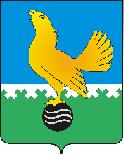 Ханты-Мансийский автономный округ-Юграмуниципальное образованиегородской округ город Пыть-Ях АДМИНИСТРАЦИЯ ГОРОДАтерриториальная комиссия по делам несовершеннолетних и защите их прав                                                                                                  www.pyadm.ru e-mail: adm@gov86.org                                                                                                                                                 e-mail: kdn@gov86org.ruг.   Пыть-Ях,  1 мкр.,  дом  № 5,  кв.  № 80                                                                          р/с 40101810900000010001Ханты-Мансийский автономный округ-Югра                                                                            УФК по ХМАО-ЮгреТюменская      область     628380                                               МКУ Администрация г. Пыть-Яха, л\с 04873033440)тел.  факс  (3463)  46-62-92,   тел. 46-05-89,                                              РКЦ Ханты-Мансийск г. Ханты-Мансийск42-11-90,  46-05-92,  46-66-47                                                                                  ИНН 8612005313   БИК 047162000                                                                                                                   ОКАТМО 71885000 КПП 861201001                                                                                                                                    КБК 04011690040040000140ПОСТАНОВЛЕНИЕ24.05.2017	№ 195Актовый зал администрации города Пыть-Яха по адресу: г. Пыть-Ях, 1 мкр. «Центральный», д. 18а, в 14-30 часов (сведения об участниках заседания указаны в протоколе заседания территориальной комиссии).Об утверждении сводного плана мероприятий, направленных на профилактику правонарушений и преступлений, связанных с незаконным оборотом наркотических средствЗаслушав и обсудив предложения органов и учреждений системы профилактики безнадзорности и правонарушений несовершеннолетних в проект сводного плана мероприятий, направленных на профилактику правонарушений и преступлений, связанных с незаконным оборотом наркотических средств, руководствуясь п. 13 ст. 15 Закона Ханты-Мансийского автономного округа-Югры от 12.10.2005 № 74-оз «О комиссиях по делам несовершеннолетних и защите их прав в Ханты-Мансийском автономном округе-Югре и наделении органов местного самоуправления отдельными государственными полномочиями по созданию и осуществлению деятельности комиссий по делам несовершеннолетних и защите их прав»,ТЕРРИТОРИАЛЬНАЯ КОМИССИЯ ПОСТАНОВИЛА:Информации департамента образования и молодежной политики администрации города Пыть-Яха (исх. № 16-1040 от 27.04.2017), БУ «Комплексный центр социального обслуживания населения «Гелиос» (исх. № 15/09-Исх-1070 от 25.04.2017), отдела опеки и попечительства администрации города Пыть-Яха (исх. № 21-880 от 25.04.2017), отдела по культуре и искусству администрации города Пыть-Яха (исх. № 19-267 от 27.04.2017), отдела по физической культуре и спорту администрации города Пыть-Яха (исх. № 20-196 от 13.04.2017), БУ «Пыть-Яхкая окружная клиническая больница» (исх. № 2529 от 28.04.2017)Утвердить сводный план мероприятий, направленных на профилактику правонарушений и преступлений, связанных с незаконным оборотом наркотических средств, на июнь – декабрь 2017 года (далее по тексту – сводный план мероприятий).Начальнику отдела по осуществлению деятельности территориальной комиссии по делам несовершеннолетних и защите их прав (А.А. Устинов):Обеспечить в срок до 01.06.2017 направление сводного плана мероприятий в органы и учреждения системы профилактики безнадзорности и правонарушений несовершеннолетних для исполнения.Обеспечить контроль за исполнением сводного плана мероприятий в установленные сроки. Обеспечить размещение постановления территориальной комиссии на официальном сайте администрации города Пыть-Яха в срок до 01.06.2017.Ответственным исполнителям сводного плана мероприятий, направленных на профилактику правонарушений и преступлений, связанных с незаконным оборотом наркотических средств, на июнь – декабрь 2017 года представлять в территориальную комиссию информацию по исполнению запланированных мероприятий ежеквартально в срок до 10.07.2017 (за июнь), 10.10.2017 и 10.01.2018.Пункт 2 постановления территориальной комиссии № 139 от 22.03.2017 снять с контроля.Председательствующий на заседании: председатель территориальной комиссии	А.П.ЗолотыхПриложение 1 к постановлению территориальной комиссии № 195 от 24.05.2017СВОДНЫЙ ПЛАНмероприятий, направленных на профилактику правонарушений и преступлений, связанных с незаконным оборотом наркотических средств, на июнь – декабрь 2017 года __________________________________Использованные в плане аббревиатуры:ДОиМП – Департамент образования и молодежной политики администрации города Пыть-Яха;ОКиИ – Отдел по культуре и искусству администрации города Пыть-Яха;ОМВД – Одел министерства внутренних дел России по городу Пыть-Яху;ПОКБ – БУ «Пыть-Яхская окружная клиническая больница»;УСЗН - Управление социальной защиты населения по городу Пыть-Яху;ЦЗН – КУ «Пыть-Яхский центр занятости населения»СОШ – МБОУ Средние общеобразовательные школы №№ 1-2, 4-6;КЦСОН «Гелиос» – БУ «Комплексный центр социального обслуживания населения «Гелиос»;Центр «Современник» - МБУ Центр профилактики употребления психоактивных веществ среди детей и молодежи «Современник»;МАУК «КЭМ» - МАУК «Краеведческий экомузей»;МАУК «КДЦ» - МАУК «Культурно-досуговый центр»;МАУК «ЦБС» - МАУК «Централизованная библиотечная система».№наименование мероприятиясроки проведенияответственныеисполнители*исполнители (соисполнители)*Проведение мероприятия «День медика»июнь, III кварталДОиМПруководители летних оздоровительных площадокПроведение спортивных соревнований июнь, III кварталДОиМПруководители летних оздоровительных площадокПроведение встреч со специалистами ПНО «Пыть-Яхской окружной клинической больницы» и ПДН ОМВД России по г. Пыть-Яхиюнь, III кварталДОиМПруководители летних оздоровительных площадок, ПОКБ и ОМВДПроведение бесед и тренингов «Здоровый образ жизни»июнь, III кварталДОиМПМБУ Центр «Современник»Проведение лекций для учащихся с приглашением специалистов «Проблемы подросткового алкоголизма», «Наркомания», «СПИД», «О вреде курительных смесей».ежеквартальноДОиМПСОШРазработка и распространение памяток для родителей и обучающихся по профилактике употребления ПАВ и ПТВежеквартальноДОиМПСОШПроведение кинолектория антинаркотической направленности для учащихся: «Предупрежден- значит, защищен»ежеквартальноДОиМПСОШПроведение единого классного часа «Жить ради того, чтобы ЖИТЬ!»ежеквартальноДОиМПСОШПроведение профилактических бесед «Наркотики или ЗОЖ»ежеквартальноДОиМПСОШПроведение тестирования учащихся 7-11 классов на предмет потребления наркотических средств и психотропных веществIV кварталДОиМПСОШПОКБПроведение общешкольных родительских собраний на тему: «Профилактика правонарушений, употребления психоактивных веществ среди несовершеннолетних»IV кварталДОиМПСОШОМВДПОКБПроведение профилактических акции: «Уроки для детей и их родителей»;«Хочешь быть здоровым - будь им!»«Шаги по правовому лабиринту»ежеквартальноДОиМПСОШПОКБПроведение мониторинга по выявлению детей группы риска по направлениям употребления алкоголя, токсических, психотропных веществ и табакаIV кварталДОиМПСОШПроведение месячника правовых знанийIV кварталДОиМПСОШПроведение классных часов, посвященных Международному дню отказа от курения: «Безвредного табака не бывает»IV кварталДОиМПСОШПОКБПроведение Дня борьбы со СПИДом: «Умей сказать нет!»IV кварталДОиМПСОШПОКБЦентр «АнтиСПИД»Проведение вечерних рейдов, с целью проверки соблюдения торговыми предприятиями требований Закона по ограничению продажи несовершеннолетним алкогольной продукции и табачных изделий.ежеквартальноДОиМПСОШРаспространение листовок антиалкогольного содержания в местах реализации алкогольной продукции.ежеквартальноДОиМПСОШПроведение мероприятий по разъяснению норм  закона ХМАО – Югры от 10.07.2009 № 109-оз (ред. От 27.09.2015) «О мерах по реализации отдельных положений Федерального закона «Об основных гарантиях прав ребенка в Российской Федерации» в Ханты-Мансийском автономном округе – Югре»ежеквартальноУСЗНКЦСОН «Гелиос» Проведение профилактической беседы: «Правовая ответственность подростков» с распростанением буклета: «Поощрения и наказания» ежеквартальноУСЗНКЦСОН «Гелиос» Проведение дискуссионной беседы-практикума «Мы в ответе за свои поступки» с распространением памятки «Сделай правильный выбор»ежеквартальноУСЗНКЦСОН «Гелиос» Проведение беседы «Доброта спасет мир»ежеквартальноУСЗНКЦСОН «Гелиос» Проведение беседы «Уроки безопасности для подростков» ежеквартальноУСЗНКЦСОН «Гелиос» Проведение беседы-занятия «ЗОЖ – что это такое?»ежеквартальноУСЗНКЦСОН «Гелиос» Проведение дискуссионной беседы «Телефон доверия – шаг к безопасности»ежеквартальноУСЗНКЦСОН «Гелиос» Прокат видеоролика «Секреты манипуляции. Алкоголь. Скрытая правда»ежеквартальноОКиИМАУК «КЭМ»Проведение игровой программы «Пёстрый городок» июньОКиИМАУК «КДЦ»Проведение игровой программы «Радуга желаний» июньОКиИМАУК «КДЦ»Изготовление и распространение буклета «Пожизненный плен»июньОКиИМАУК «ЦБС»Проведение акции, посвященной Международному  дню борьбы с наркоманией и наркобизнесом «Наркотикам – нет»июньОКиИМАУК «КДЦ»Библиографический обзор «Врата ста печалей»июньОКиИМАУК «ЦБС»Проведение спортивно-игровой программы «Летняя спартакиада»июнь, III кварталОКиИМАУК «ЦБС»Проведение игровой программы по здоровому образу жизни «Летний марафон» III кварталОКиИМАУК «ЦБС»Проведение часа полезной информации «Опасные забавы»III кварталОКиИМАУК «ЦБС»Проведение Эрудит часа «Витамины на все случаи жизни» III кварталОКиИМАУК «ЦБС»Проведение игровой программы «Как прекрасен этот мир»III кварталОКиИМАУК «КДЦ»Проведение игровой программы «Карнавал здоровья»III кварталОКиИМАУК «КДЦ»Проведение подвижных игр «Веселые старты»июнь, III кварталОКиИМАУК «ЦБС»Проведение акции, посвященной Всемирному дню трезвости и борьбы с алкоголизмом «Быть здоровым – это модно»IV кварталОКиИМАУК «КДЦ»Проведение акции, посвященной международному дню отказа от курения «Мы против курения»IV кварталОКиИМАУК «КДЦ»Проведение фестиваля для девочек «Дюймовочка»IV кварталОКиИМАУК «КДЦ»Проведение акции, посвященной Всемирному дню борьбы со СПИДом «Чёрная птица»IV кварталОКиИМАУК «КДЦ»Проведение Шок-урока «Наркотики: Путешествие туда без обратно»IV кварталОКиИМАУК «ЦБС»Изготовление и распространение буклета «Будь ответственен за свою жизнь»IV кварталОКиИМАУК «ЦБС»Проведение беседы «Традиционное воспитание в хантыйской семье»ежеквартальноОКиИМАУК «КЭМ»Проведение игровой программы «Если хочешь быть здоров»ежеквартальноОКиИМАУК «КЭМ»Проведение цикла тематических книжных выставок: «Врата ста печалей», «Беда зовется наркоманией», «Здоровье. Спорт. Красота», «Остановим СПИД – вместе» ежеквартальноОКиИМАУК «ЦБС»Проведение профориентационных мероприятий с учащимися школ города ежеквартальноЦЗНЦЗН